受文者：台北中會屬下各教會牧者、兒童主日學老師副  本：中會議長許承道牧師、總幹事蘇振財牧師主  旨： VBS雙語營小隊輔/工作隊、站長訓練說  明：台北中會教育部將於暑期辦理兒童VBS雙語營，由各區舉辦，欲參與之教會，歡迎向各區報名。東區	時間：7/ 5- 7/ 9     地點：南門教會 	時間：7/12-7/16     地點：新店教會西區	時間：7/12-7/16     地點：五股教會南區	時間：7/12-7/16     地點：土城教會為讓營會有更好的品質，請營會中擔任小隊輔/站長務必參與訓練，也歡迎營會同工報名參加。站長訓練時間：2021年5月15日 時間9:30-16:00 地點：南門教會小隊輔訓練時間：2021年5月29日 時間9:30-16:00 地點：南門教會報名資料下載：https://reurl.cc/raAYe1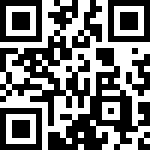 懇請各教會牧者、同工鼓勵踴躍參加，共同參與建造這世代兒童的基督信仰。       四、 因新冠肺炎疫情期間落實個人衛生防護，請記得配戴口罩、自備茶杯。       五、 此函通知，敬請盡速報名，以利後續作業。                                                   部長：林伊驍台灣基督　台北中會教育部 函主　後　2021　年　4　月 13日長老教會　台北中會教育部 函台基長北（70）教育字 第001號